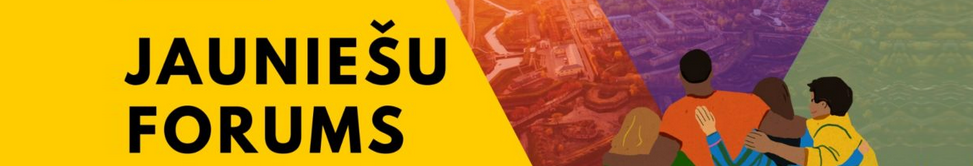 “DIALOGS  DAUGAVPILS  JAUNATNES  ATTĪSTĪBAI”Augšdaugavas novada Kultūras centrs "Vārpa" (Dobeles iela 30, Daugavpils)2022. gada 22. novembrisDarba kārtībaForuma moderatore – Liene Valdmane, biedrības “Eiropas Kustība Latvijā” ģenerālsekretārePasākums tiek īstenots Jaunatnes starptautisko programmu aģentūras administrētas Eiropas Savienības programmas "Erasmus+: Jaunatne darbībā" 3. pamatdarbības “Atbalsts politikas reformai” finansiālo atbalstu projekta „Dialogs Daugavpils attīstībai” (dotācijas līguma Nr. 2020-3-lV02-KA347-003684) ietvaros, ko rīko Daugavpils pilsētas Izglītības pārvalde sadarbībā ar biedrību “Dienvidlatgales NVO atbalsta centrs”.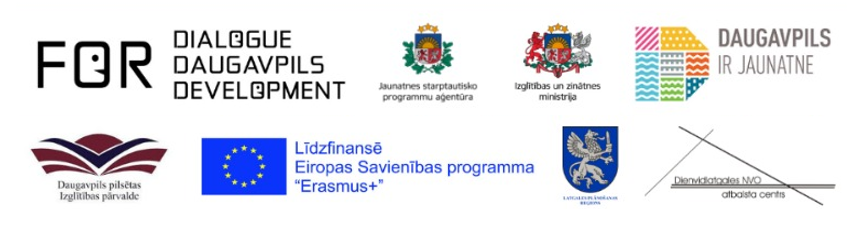 10.00Dalībnieku reģistrācija10.30Foruma atklāšana10.40 -  11.40Paneļdiskusija “Dialogs Daugavpils attīstībai”. Diskusijas dalībnieki:Randa Ķeņģe, IZM Politikas iniciatīvu un attīstības departamenta direktora vietniece jaunatnes jomā Andrejs Elksniņš, Daugavpils pilsētas domes priekšsēdētājs Nils Mosejonoks, JSPA Jaunatnes politikas atbalsta departamenta direktorsInese Tauriņa, Sabiedrība par atklātību DELNA direktoreJānis Drelings, Daugavpils Valts ģimnāzijas Skolēnu līdzpārvaldes prezidents11.40 - 11.50Radoša iedvesmas pauze11.50 - 12.50Tikšanās ar ekspertiem darba grupāsLĪDZDALĪBA UN INICIATĪVASRanda Ķeņģe, IZM Politikas iniciatīvu un attīstības departamenta direktora vietniece jaunatnes jomā Oskars Zuģickis, “Europe Direct Dienvidlatgale” centra vadītājsLiene Valdmane, biedrības “Eiropas Kustība Latvijā” ģenerālsekretāreIeva Johansson, Mācību platformas “MeYou.One” līdzdibinātāja, līdzdalības eksperte.ATBALSTOŠA VIDE UN KLIMATSRenāte Mencendorfa, IZM Politikas iniciatīvu un attīstības departamenta projektu koordinatoreSanta Upīte, Daugavpils pilsētas pašvaldības projektu vadītāja, BJC "Jaunība" izglītības metodiķeViktors Gallers, Pusaudžu resursu centrs, Daugavpils filiāles administratorsOlesja Ņikitina un Milāna Loča, Augšdaugavas novada Jaunatnes daļa.NODARBINĀTĪBA UN UZŅEMĒJDARBĪBASarmīte Teivāne, Latgales plānošanas reģiona UAP Latgale projekta vadītāja un Viktorija Kozlovska, Daugavpils Inovāciju centra izglītības metodiķeJeļena Dedele - LIAA Daugavpils biznesa inkubatora Vecākā projektu vadītāja.12.50 -13.50Pusdienas13.50 – 13.55Radoša iedvesmas pauze13.55 – 14.20Ieva Johansson, līdzdalības eksperte.Ceļa karte Daugavpils dialogam. Atgriezeniskā saite no darba grupām. 14.20 -14.30Radoši muzikāls dialogs14.30 – 14:50Foruma noslēgums. “Mans jautājums ekspertam”  jauniešu individuālas tikšanās ar ekspertiem